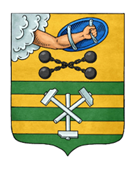 ПЕТРОЗАВОДСКИЙ ГОРОДСКОЙ СОВЕТ34 сессия 28 созываРЕШЕНИЕот 24 ноября 2020 г. № 28/34-642О внесении изменений в Решение Петрозаводского городского Совета  от 09.09.2020 г. № 28/33-629 «О создании рабочей группы по вопросу улучшения условий оказания медицинской помощи населению Петрозаводского городского округа, обслуживаемому ГБУЗ РК «Городская поликлиника №3»В соответствии со статьей 6 Регламента Петрозаводского городского Совета, утвержденного Решением Петрозаводского городского Совета от 23.04.2009 № XXVI/XXIX-593, Петрозаводский городской Совет РЕШИЛ:Внести следующие изменения в Решение Петрозаводского городского Совета от 09.09.2020 №28/33-629 «О создании рабочей группы по вопросу улучшения условий оказания медицинской помощи населению Петрозаводского городского округа, обслуживаемому ГБУЗ РК «Городская поликлиника №3»:1. Слова «4 депутата» заменить словами «6 депутатов»;2. Слова «2 депутата» заменить словами «3 депутата».И.о. ПредседателяПетрозаводского городского Совета                                             А.Ю. Ханцевич